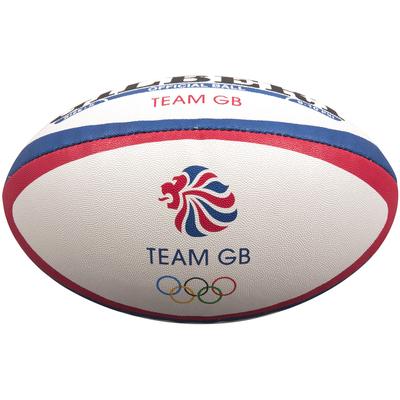 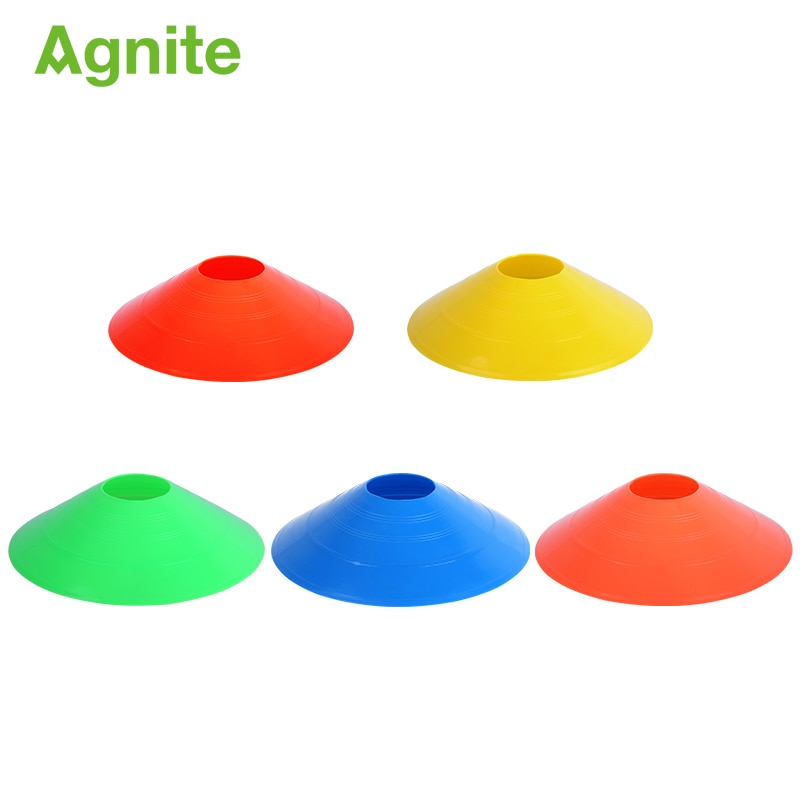 Kaizen Primary School - Knowledge OrganiserSport focus:Tag RugbyYear 1Cycle 1